SPECYFIKACJA ISTOTNYCH WARUNKÓW ZAMÓWIENIA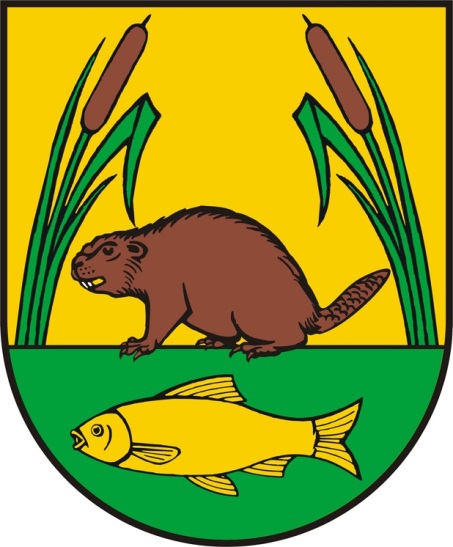 Przetarg nieograniczony na zadanie pod nazwą:Zimowe utrzymanie dróg na terenie Gminy Szczytno w 2019 r.Szczytno, 21.11.2018 r.Zgodnie z art. 13 ust. 1 i 2 rozporządzenia Parlamentu Europejskiego i Rady (UE) 2016/679 z dnia 27 kwietnia 2016 r. w sprawie ochrony osób fizycznych w związku z przetwarzaniem danych osobowych i w sprawie swobodnego przepływu takich danych oraz uchylenia dyrektywy 95/46/WE (ogólne rozporządzenie o ochronie danych) (Dz. Urz. UE L 119 z 04.05.2016, str. 1), dalej „RODO”, informuję, że:1) administratorem Pani/Pana danych osobowych jest Gmina Szczytno, ul. Łomżyńska 3, 12-100 Szczytno; tel. (89) 62 32 580, e-mail: ugszczytno@ug.szczytno.pl2) inspektorem ochrony danych osobowych w Gminie Szczytno jest Pan Kamil Maliszewski, kontakt: e-mail: iodo@ug.szczytno.pl, tel. (89) 62 32 583;3) Pani/Pana dane osobowe przetwarzane będą na podstawie art. 6 ust. 1 lit. c RODO w celu związanym z postępowaniem o udzielenie zamówienia publicznego pn. Dostawa energii elektrycznej na potrzeby oświetlenia ulicznego oraz budynków i obiektów Gminy Szczytno prowadzonym w trybie przetargu nieograniczonego;4) odbiorcami Pani/Pana danych osobowych będą osoby lub podmioty, którym udostępniona zostanie dokumentacja postępowania w oparciu o art. 8 oraz art. 96 ust. 3 ustawy z dnia 29 stycznia 2004 r. – Prawo zamówień publicznych (t. j. Dz. U. z 2017 r., poz. 1579, z późn. zm.), dalej „ustawa Pzp”;5) Pani/Pana dane osobowe będą przechowywane, zgodnie z art. 97 ust. 1 ustawy Pzp, przez okres co najmniej 4 lat od dnia zakończenia postępowania o udzielenie zamówienia, a jeżeli czas trwania umowy przekracza 4 lata, okres przechowywania obejmuje cały czas trwania umowy;6) obowiązek podania przez Panią/Pana danych osobowych bezpośrednio Pani/Pana dotyczących jest wymogiem ustawowym określonym w przepisach ustawy Pzp, związanym z udziałem w postępowaniu o udzielenie zamówienia publicznego; konsekwencje niepodania określonych danych wynikają z ustawy Pzp;7) w odniesieniu do Pani/Pana danych osobowych decyzje nie będą podejmowane w sposób zautomatyzowany, stosowanie do art. 22 RODO;8) posiada Pani/Pan:− na podstawie art. 15 RODO prawo dostępu do danych osobowych Pani/Pana dotyczących;− na podstawie art. 16 RODO prawo do sprostowania Pani/Pana danych osobowych;− na podstawie art. 18 RODO prawo żądania od administratora ograniczenia przetwarzania danych osobowych z zastrzeżeniem przypadków, o których mowa w art. 18 ust. 2 RODO;− prawo do wniesienia skargi do Prezesa Urzędu Ochrony Danych Osobowych, gdy uzna Pani/Pan, że przetwarzanie danych osobowych Pani/Pana dotyczących narusza przepisy RODO;9) nie przysługuje Pani/Panu:− w związku z art. 17 ust. 3 lit. b, d lub e RODO prawo do usunięcia danych osobowych;− prawo do przenoszenia danych osobowych, o którym mowa w art. 20 RODO;− na podstawie art. 21 RODO prawo sprzeciwu, wobec przetwarzania danych osobowych, gdyż podstawą prawną przetwarzania Pani/Pana danych osobowych jest art. 6 ust. 1 lit. c RODO.SPECYFIKACJA ISTOTNYCH WARUNKÓW ZAMÓWIENIAZnak sprawy RR.ZPI.271.23.2018Nazwa i adres zamawiającego.Gmina Szczytnoul. Łomżyńska 312-100 SzczytnoWojewództwo: Warmińsko-MazurskieTel. 089 623 2580    fax. 089 623 2592   e-mail ugszczytno@ug.szczytno.pl Internet. www.ug.szczytno.plNIP: 7451811230;  Regon 510743261II. Tryb udzielenia zamówienia.  1. Postępowanie prowadzone w trybie przetargu nieograniczonego na usługi, o wartości poniżej kwot wynikających z art. 11 ust. 8 ustawy z dnia 29 stycznia 2004 r. Prawo zamówień publicznych (t. j. Dz. U. z 2017 r., poz. 1579 z późn. zm.) zwanej dalej „ustawą pzp”, na podstawie art. 39-46 ustawy pzp.2. Podstawa prawna opracowania specyfikacji istotnych warunków zamówienia:1) ustawa z dnia 29 stycznia 2004 r. Prawo zamówień publicznych (t. j. Dz. U. z 2017 r., poz. 1579, z późn. zm.),2) Rozporządzenie Ministra Rozwoju z dnia 26 lipca 2016 r. w sprawie rodzajów dokumentów, jakich może żądać zamawiający od wykonawcy, w postępowaniu o udzielenie zamówienia (Dz. U. z 2016 r., poz. 1126),3) Rozporządzenie Prezesa Rady Ministrów z dnia 28 grudnia 2017 r. w sprawie średniego kursu złotego w stosunku do euro stanowiącego podstawę przeliczania wartości zamówień publicznych (Dz. U z 2017 r., poz. 2477).III. Opis przedmiotu zamówienia kod CPV 90620000-91. Zamówienia jest usługa pn. "Zimowe utrzymanie dróg na terenie Gminy Szczytno w 2019 r." polegające na odśnieżaniu i likwidacji śliskości na drogach.Zamawiający dopuszcza możliwość składania ofert częściowych. Przedmiot zamówienia podzielony został na pięć części (rejony) Oferent może składać ofertę na jedną lub więcej części (rejonów).2. Zakres usług w poszczególnych częściach (rejonach) obejmuje:a) Odśnieżanie dróg gminnych polegające na odśnieżaniu i likwidacji śliskości w następujących miejscowościach:Rejon nr 1 wchodzą sołectwa: Dębówko (miejscowości: Dębówko, Kobyłocha, Ulążki), Jęcznik (miejscowości: Jęcznik, Piece, Sasek), Sędańsk (miejscowości: Sędańsk, Sawica, Janowo), Trelkowo (miejscowości: Trelkowo, Trelkówko) – całkowita długość dróg do odśnieżania na całej szerokości drogi wynosi około 35 km; przewidywana ilość godzin odśnieżania – do 280 godz.; przewidywana ilość godzin do likwidacji śliskości – do 20 godz.Likwidacja śliskości na drogach gminnych o nawierzchni bitumicznej o n/w oznaczeniach: - m. Trelkowo – droga wewnętrzna długość około 1000 m.- m. Piece – droga wewnętrzna długość około 800 m.Rejon nr 2 wchodzą sołectwa: Lipowa Góra Wschodnia (miejscowości: Lipowa Góra Wschodnia), Lemany (miejscowości: Lemany), Romany (miejscowości: Romany, Kaspry, Ochódno), Zielonka (miejscowości: Zielonka, Wałpusz), Stare Kiejkuty (miejscowości: Stare Kiejkuty), Marksewo (miejscowości: Marksewo) – całkowita długość dróg do odśnieżania na całej szerokości drogi wynosi około 35 km; przewidywana ilość godzin odśnieżania – do 300 godz.; przewidywana ilość godzin do likwidacji śliskości – do 40 godz.Likwidacja śliskości na drogach gminnych o nawierzchni bitumicznej o n/w oznaczeniach:- 196020N Lipowa Góra Wschodnia długość 3.037 m.- 196018N Romany - Lemany droga publiczna długość 2942 m.- 196019N Wałpusz – DK 58 droga publiczna długość 1750 m.- 196017N Zielonka – Romany (wieś droga asfaltowa) długość około 1900 m.- m. Romany droga wewnętrzna długość około 800 m.- m. Stare Kiejkuty – Jednostka Wojskowa droga wewnętrzna długość około 500 m.Rejon nr 3 wchodzą sołectwa: Siódmak (miejscowości: Siódmak, Wólka Szczycieńska), Sasek Wielki (miejscowości: Sasek Wielki), Sasek Mały (miejscowości: Sasek Mały), Szymany (miejscowości: Szymany, Nowe Dłutówko), Nowiny (miejscowości: Nowiny), Czarkowy Grąd (miejscowości: Czarkowy Grąd), Małdaniec (miejscowości: Małdaniec, Lipnik), Lipowa Góra Zachodnia (miejscowość Lipowa Góra Zachodnia), Korpele (miejscowość Korpele) - całkowita długość dróg do odśnieżania na całej szerokości drogi wynosi około 38,7 km; przewidywana ilość godzin odśnieżania – do 270 godz.; przewidywana ilość godzin do likwidacji śliskości – do 70 godz.Likwidacja śliskości na drogach gminnych o nawierzchni bitumicznej o n/w oznaczeniu:- 196010N Dr. Pow. Nr 1484N – Nowiny długość około 1750 m.- 196025N Szymany – Ciemna Dabrowa długość około 500 m.- 196005N Szczytno - Sędańsk, droga gminna długość około 1700 m.- 196044N Korpele - droga gminna długość około 955 m.- droga wewnętrzna w msc. Korpele – 300 m.- Rejon nr 4 wchodzą sołectwa: Olszyny (miejscowości: Olszyny, Wikno), Płozy (miejscowości: Płozy, Młyńsko), Rudka (miejscowości: Rudka), Prusowy Borek (miejscowości: Prusowy Borek), Wawrochy (miejscowości: Wawrochy), Niedźwiedzie (miejscowości: Niedźwiedzie) – całkowita długość dróg do odśnieżania na całej szerokości drogi wynosi około 30 km; przewidywana ilość godzin odśnieżania – do 280 godz.; przewidywana ilość godzin do likwidacji śliskości – do 30 godz.Likwidacja śliskości na drogach gminnych o nawierzchni bitumicznej o n/w oznaczeniu:- 196030N Olszyny-Wawrochy droga publiczna długość 3717 m.- m. Rudka drogi wewnętrzne długość około 3000 m.- 196026N Płozy-Rudka droga publiczna długość 1973 m.- 196031N Wawrochy – Niedźwiedzie droga publiczna długość 3070 m.- m. Olszyny drogi wewnętrzne długość około 500 m.Rejon nr 5 wchodzą sołectwa: Piecuchy (miejscowości: Piecuchy), Wały (miejscowości: Wały, Żytkowizna), Lipowiec (miejscowości: Lipowiec, Lipowiec Mały), Gawrzyjałki (miejscowości: Gawrzyjałki, Pużary) – całkowita długość dróg do odśnieżania na całej szerokości drogi wynosi około 40 km; przewidywana ilość godzin odśnieżania – do 270 godz.; przewidywana ilość godzin do likwidacji śliskości – do 40 godz.Likwidacja śliskości na drogach gminnych o nawierzchni bitumicznej o n/w oznaczeniu:- 196029N Wały-Piecuchy droga publiczna długość około 6.858 m.- 196037N Lipowiec - Lipowiec Mały droga publiczna długość 2450 m.- 196036N Lipowiec - Radostowo droga publiczna długość około 2.550 m.- m. Lipowiec droga gminna długość około 1.250 + 150 = 1.400 m.- m. Lipowiec droga wewnętrzna długość około 1700 m.Mieszankę piaskowo-solną 10% dostarczą Wykonawcy i poniosą koszty jej zakupu.3. Wykonawca, w terminie 3 dni od dnia  zamieszczenia na stronie internetowej informacji,  z sesji otwarcia ofert, przekazuje zamawiającemu oświadczenie o przynależności lub braku przynależności do tej samej grupy kapitałowej. Wykonawca może przedstawić dowody, że powiązania z innym wykonawcą nie prowadzą do zakłócenia konkurencji w postępowaniu o udzielenie zamówienia4. 	Zamawiający wymaga zatrudnienia na podstawie umowy o pracę przez wykonawcę lub podwykonawcę osób do wykonywania wskazanych poniżej czynności w trakcie realizacji zamówienia:    - kierowców pojazdów;5.	W trakcie realizacji zamówienia zamawiający uprawniony jest do wykonywania czynności kontrolnych wobec wykonawcy odnośnie spełniania przez wykonawcę lub podwykonawcę wymogu zatrudnienia na podstawie umowy o pracę osób wykonujących wskazane w punkcie 4 czynności. Zamawiający uprawniony jest w szczególności do: żądania oświadczeń i dokumentów w zakresie potwierdzenia spełniania ww. wymogów i dokonywania ich oceny,żądania wyjaśnień w przypadku wątpliwości w zakresie potwierdzenia spełniania ww. wymogów,przeprowadzania kontroli na miejscu wykonywania świadczenia.6. W trakcie realizacji zamówienia na każde wezwanie zamawiającego w wyznaczonym w tym wezwaniu terminie wykonawca przedłoży zamawiającemu wskazane poniżej dowody w celu potwierdzenia spełnienia wymogu zatrudnienia na podstawie umowy o pracę przez wykonawcę lub podwykonawcę osób wykonujących wskazane w punkcie 4 czynności w trakcie realizacji zamówienia: oświadczenie wykonawcy lub podwykonawcy o zatrudnieniu na podstawie umowy o pracę osób wykonujących czynności, których dotyczy wezwanie zamawiającego. Oświadczenie to powinno zawierać w szczególności: dokładne określenie podmiotu składającego oświadczenie, datę złożenia oświadczenia, wskazanie, że objęte wezwaniem czynności wykonują osoby zatrudnione na podstawie umowy o pracę wraz ze wskazaniem liczby tych osób, imion i nazwisk tych osób, rodzaju umowy o pracę i wymiaru etatu oraz podpis osoby uprawnionej do złożenia oświadczenia w imieniu wykonawcy lub podwykonawcy;poświadczoną za zgodność z oryginałem odpowiednio przez wykonawcę lub podwykonawcę kopię umowy/umów o pracę osób wykonujących w trakcie realizacji zamówienia czynności, których dotyczy ww. oświadczenie wykonawcy lub podwykonawcy (wraz z dokumentem regulującym zakres obowiązków, jeżeli został sporządzony). Kopia umowy/umów powinna zostać zanonimizowana w sposób zapewniający ochronę danych osobowych pracowników, zgodnie z ustawy z dnia 10 maja 2018 r. o ochronie danych osobowych (Dz. U. z 2018 r., poz. 1000) (tj. w szczególności bez adresów, nr PESEL pracowników). Imię i nazwisko pracownika nie podlega anonimizacji. Informacje takie jak: data zawarcia umowy, rodzaj umowy o pracę i wymiar etatu powinny być możliwe do zidentyfikowania; zaświadczenie właściwego oddziału ZUS, potwierdzające opłacanie przez wykonawcę lub podwykonawcę składek na ubezpieczenia społeczne i zdrowotne z tytułu zatrudnienia na podstawie umów o pracę za ostatni okres rozliczeniowy;poświadczoną za zgodność z oryginałem odpowiednio przez wykonawcę lub podwykonawcę kopię dowodu potwierdzającego zgłoszenie pracownika przez pracodawcę do ubezpieczeń, zanonimizowaną w sposób zapewniający ochronę danych osobowych pracowników, zgodnie z przepisami ustawy z dnia 10 maja 2018 r. o ochronie danych osobowych (Dz. U. z 2018 r., poz. 1000). Imię i nazwisko pracownika nie podlega anonimizacji.6. Z tytułu niespełnienia przez wykonawcę lub podwykonawcę wymogu zatrudnienia na podstawie umowy o pracę osób wykonujących wskazane w punkcie 4 czynności zamawiający przewiduje sankcję w postaci obowiązku zapłaty przez wykonawcę kary umownej w wysokości określonej w istotnych postanowieniach umowy w sprawie zamówienia publicznego. Niezłożenie przez wykonawcę w wyznaczonym przez zamawiającego terminie żądanych przez zamawiającego dowodów w celu potwierdzenia spełnienia przez wykonawcę lub podwykonawcę wymogu zatrudnienia na podstawie umowy o pracę traktowane będzie jako niespełnienie przez wykonawcę lub podwykonawcę wymogu zatrudnienia na podstawie umowy o pracę osób wykonujących wskazane w punkcie 4 czynności. 7. W przypadku uzasadnionych wątpliwości co do przestrzegania prawa pracy przez  wykonawcę lub podwykonawcę, zamawiający może zwrócić się o przeprowadzenie kontroli przez Państwową Inspekcję Pracy.8. W przypadku ujawnienia w trakcie kontroli niespełnienia wymagań dotyczących zatrudnienia pracowników na umowę o pracę, Zamawiający naliczy kary umowne w wysokości 0,1 % wartości brutto umowy wykonania przedmiotu zamówienia, za każdy dzień niespełnienia przedmiotowego wymogu przez Wykonawcę.IV. Opis części zamówienia, jeżeli dopuszcza się składanie ofert częściowych.Zamawiający dopuszcza możliwości składania ofert częściowych na poszczególne części     opisane w dziale III pkt. 2V. Informacja o przewidywanych zamówieniach, o których mowa w art. 67 ust. 1 pkt 6 i 7 lub art. 134 ust. 6 pkt. 3  jeżeli  zamawiający przewiduje udzielenie tych zamówień.	Zamawiający nie przewiduje możliwość udzielenia zamówień, o których mowa           w art. 67 ust. 1 pkt 6 i 7 lub art. 134 ust. 6 pkt. 3 ustawy pzp.VI. Opis sposobu przedstawiania ofert wariantowych oraz minimalne warunki, jakim      muszą odpowiadać oferty wariantowe.Zamawiający nie dopuszcza możliwości składania ofert wariantowych, przewidujących odmienny niż opisany w niniejszej specyfikacji sposób wykonania zamówienia.VII. Termin wykonania zamówienia.     Wymagany termin wykonania zamówienia w okresie od dnia podpisania umowy do dnia       31.12.2019 r.	VIII. Opis sposobu przygotowania ofert.Koszty związane z przygotowaniem i złożeniem oferty ponosi wykonawca z zastrzeżeniem art. 93 ust. 4 ustawy. Wykonawca powinien zapoznać się z całością SIWZ, której integralną część stanowią załączniki.Każdy wykonawca może złożyć tylko jedną ofertę, zgodnie z wymaganiami określonymi w SIWZ.Oferta z oświadczeniami – pod rygorem nieważności powinna być czytelna, napisana w języku polskim na maszynie, komputerze lub nieścieralnym atramentem oraz podpisana przez osobę uprawnioną lub upoważnioną do reprezentowania firmy na zewnątrz, zgodnie z formą reprezentacji wykonawcy określoną w rejestrze handlowym lub innym dokumencie właściwym dla formy organizacyjnej wykonawcy. Oferta może mieć także postać wydruku komputerowego. Wszelkie pisma sporządzone w językach obcych muszą być przetłumaczone na język polski i podczas oceny ofert zamawiający będzie opierał się na tekście przetłumaczonym.Zamawiający zaleca, aby wszystkie strony oferty, były spięte (zszyte) w sposób zapobiegający możliwości dekompletacji jej zawartości. Każda zapisana strona (kartka) oferty była opatrzona kolejnym numerem oraz podpisana lub parafowana przez osobę uprawnioną do podpisania oferty. Parafka (podpis) winna być naniesiona w sposób umożliwiający identyfikację podpisu (np. wraz z imienną pieczątką osoby składającej parafkę). Zaleca się, aby wszelkie poprawki lub zmiany w tekście były parafowane własnoręcznie przez osobę podpisującą ofertę. Czyste strony nie muszą być podpisywane.Wszelkie oświadczenia i dokumenty powinny być podpisane przez osobę uprawnioną do reprezentowania firmy lub upoważnionego przez nią przedstawiciela. Dokumenty w formie kserokopii powinny być poświadczone na każdej zapisanej stronie „za zgodność z oryginałem” i opatrzone imienną pieczątką i podpisem osoby uprawnionej lub upoważnionej do reprezentowania firmy na zewnątrz. W przypadku przedstawienia kopii nieczytelnej lub budzącej wątpliwości, co do jej prawdziwości zamawiający zażąda przedstawienia oryginału lub notarialnego potwierdzenia. W przypadku, gdy wykonawcę reprezentuje pełnomocnik, do oferty musi być dołączone pełnomocnictwo określające zakres umocowania i podpisane przez osoby reprezentujące osobę prawną lub fizyczną. Ofertę z załącznikami należy złożyć na drukach  opracowanych przez zamawiającego poprzez ich wypełnienie na maszynie, komputerze lub ręcznie i dołączyć wymagane w SIWZ dokumenty. Dopuszcza się przepisanie formularzy przez wykonawcę, jednak układ graficzny oraz opisy poszczególnych wierszy i kolumn muszą pozostać bez zmian. Ofertę należy złożyć w dwóch kopertach wewnętrznej i zewnętrznej. Koperta zewnętrzna powinna być opatrzona  napisem:  „Zimowe utrzymanie dróg na terenie Gminy Szczytno w 2019 r."     Kopertę wewnętrzną należy oznaczyć nazwą i adresem wykonawcy oraz oznaczeniami jak na           kopercie zewnętrznej. Konsekwencje złożenia oferty niezgodnie z w/w opisem ponosi      Wykonawca.Wykonawcy występujący jako Spółka Cywilna zobowiązani są do załączenia do oferty umowy Spółki Cywilnej oraz pełnomocnictwa do podpisania oferty w przypadku nie podpisania jej przez wszystkich wspólników spółki.Wykonawcy występujący wspólnie muszą ustanowić pełnomocnika do reprezentowania ich w postępowaniu albo reprezentowania w postępowaniu i zawarcia umowy. Upoważnienie musi być udokumentowane pełnomocnictwem podpisanym przez upełnomocnionych przedstawicieli wszystkich wykonawców. Wszelka korespondencja oraz rozliczenia dokonywane będą wyłącznie z wykonawcą występującym jako reprezentant pozostałych.W przypadku składania oferty przez podmioty występujące wspólnie właściwe dokumenty muszą być złożone przez każdy podmiot. Wypełniając formularz oferty, jak również inne dokumenty powołujące się na „Wykonawcę” w miejscu np.: „nazwa i adres wykonawcy” należy wpisać dane dotyczące konsorcjum, a nie pełnomocnika konsorcjum.Wykonawcy występujący wspólnie ponoszą solidarną odpowiedzialność za niewykonanie lub nienależyte wykonanie zamówienia.IX. 	Warunki udziału w postępowaniu oraz opis sposobu dokonywania oceny spełniania tych warunków.  1. O udzielenie zamówienia mogą ubiegać się wykonawcy, którzy spełniają  warunki udziału w             postępowaniu dotyczące:   a) posiadają kompetencje lub uprawnienia do prowadzenia określonej działalności           zawodowej o ile wynika to z odrębnych przepisów. w odniesieniu do tego warunku Zamawiający nie określa minimalnych poziomów zdolności     b) znajdują się w sytuacji ekonomicznej i finansowej zapewniającej wykonanie zadania.w odniesieniu do tego warunku Zamawiający nie określa minimalnych poziomów zdolności     c) posiadają zdolności techniczne i zawodowe           Zamawiający uzna warunek za spełniony jeżeli Wykonawca posiada sprzęt w ilościach:1. Oferta na odśnieżenie i likwidację śliskości jednego rejonu:- ciągnik z pługiem śnieżnym lub włóką – 3 szt. i rozrzutnikiem do miesz. piask.-solnej - koparko – ładowarka lub ciągnik z ładowaczem czołowym – sztuk 1,2. Oferta na odśnieżenie i likwidację śliskości dwóch rejonów:- ciągnik z pługiem śnieżnym lub włóką – 5 szt. i rozrzutnikiem do miesz. piask.-solnej,- koparko – ładowarka lub ciągnik z ładowaczem czołowym – sztuk 1,3. Oferta na odśnieżenie i likwidację śliskości trzech rejonów:- ciągnik z pługiem śnieżnym lub włóką – 7 szt. i 2 szt. rozrzutnika do miesz. piask.-solnej,- koparko – ładowarka lub ciągnik z ładowaczem czołowym – sztuk 24. Oferta na odśnieżanie i likwidację śliskości czterech rejonów:- ciągnik z pługiem śnieżnym lub włóką – 10 szt. i 3 szt. rozrzutnika do miesz. piask.-solnej,- koparko – ładowarka lub ciągnik z ładowaczem czołowym – sztuk 25. Oferta na odśnieżenie i likwidację śliskości pięciu rejonów:- ciągnik z pługiem śnieżnym lub włóką – 12 szt. i 3 szt. rozrzutnika do miesz. piask.-solnej- koparko – ładowarka lub ciągnik z ładowaczem czołowym – sztuk 3.2. Zamawiający przewiduje wykluczenie wykonawcy na podstawie art. 24 ust 5 pkt.1-8 ustawy pzp.    3.  O udzielenie zamówienia mogą ubiegać się wykonawcy, którzy nie podlegają        wykluczeniu na podstawie art.24 ust.1 pkt 12-23 oraz art. 24 ust.5 pkt.1-8 ustawy pzp.X. 	Wykaz oświadczeń lub dokumentów potwierdzających  spełnienie warunków udziału w         postępowaniu oraz brak podstaw wykluczenia.  1.  W celu potwierdzenia spełnienia warunków udziału w postępowaniu wykonawca winien dołączyć        następujące dokumenty:   a/  Oświadczenie o spełnianiu warunków udziału w postępowaniu, o którym mowa w art. 22       ust. 1b ustawy pzp w formie oryginału, według wzoru stanowiącego załącznik nr 2 do siwz.b/ wykazu narzędzi, wyposażenia zakładu lub urządzeń technicznych dostępnych wykonawcy w celu wykonania zamówienia publicznego wraz z informacją o podstawie do dysponowania tymi zasobami, w tym   1. Oferta na odśnieżenie i likwidację śliskości jednego rejonu:- ciągnik z pługiem śnieżnym lub włóką – 3 szt. i rozrzutnikiem do miesz. piask.-solnej - koparko – ładowarka lub ciągnik z ładowaczem czołowym – sztuk 1,2. Oferta na odśnieżenie i likwidację śliskości dwóch rejonów:- ciągnik z pługiem śnieżnym lub włóką – 5 szt. i rozrzutnikiem do miesz. piask.-solnej,- koparko – ładowarka lub ciągnik z ładowaczem czołowym – sztuk 1,3. Oferta na odśnieżenie i likwidację śliskości trzech rejonów:- ciągnik z pługiem śnieżnym lub włóką – 7 szt. i 2 szt. rozrzutnika do miesz. piask.-solnej,- koparko – ładowarka lub ciągnik z ładowaczem czołowym – sztuk 24. Oferta na odśnieżanie i likwidację śliskości czterech rejonów:- ciągnik z pługiem śnieżnym lub włóką – 10 szt. i 3 szt. rozrzutnika do miesz. piask.-solnej,- koparko – ładowarka lub ciągnik z ładowaczem czołowym – sztuk 25. Oferta na odśnieżenie i likwidację śliskości pięciu rejonów:- ciągnik z pługiem śnieżnym lub włóką – 12 szt. i 3 szt. rozrzutnika do miesz. piask.-solnej- koparko – ładowarka lub ciągnik z ładowaczem czołowym – sztuk 3. c/ 	zaparafowany projekt umowy (każda zapisana strona).2.  W celu potwierdzenia braku podstaw wykluczenia wykonawcy z udziału w  postępowaniu  wykonawca zobowiązany jest dostarczyć:a/   Oświadczenie dotyczące przesłanek wykluczenia z postępowania na podstawie art. 24 ust. 1 pkt 12-22 oraz art. 24 ust. 5 ustawy w formie oryginału, według wzoru stanowiącego załącznik nr 3 do siwz.     Jeżeli Wykonawca powołuje się na zasoby innych podmiotów, w celu wykazania braku istnienia wobec nich podstaw wykluczenia oraz spełniania, w zakresie w jakim powołuje się na ich zasoby, warunków udziału w postępowaniu zamieszcza informacje o tych podmiotach w oświadczeniu.3. Wykonawca na żądanie zamawiającego i w zakresie przez niego wskazanym jest zobowiązany wykazać odpowiednio, nie później niż na dzień składania ofert, spełnianie warunków, o których mowa w art. 22 ust. 1 ustawy pzp, i brak podstaw do wykluczenia z powodu niespełniania warunków, o których mowa w art. 24 ust.1 ustawy pzp.4.  Wykonawca może w celu potwierdzenia spełniania warunków udziału w postępowaniu, w stosownych sytuacjach oraz w odniesieniu do konkretnego zamówienia, lub jego części, polegać na zdolnościach technicznych lub zawodowych lub sytuacji finansowej lub ekonomicznej innych podmiotów, niezależnie od charakteru prawnego łączących go z nim stosunków prawnych. 5.  Wykonawca, który polega na zdolnościach lub sytuacji innych podmiotów, musi udowodnić zamawiającemu, że realizując zamówienie, będzie dysponował niezbędnymi zasobami tych podmiotów, w szczególności przedstawiając zobowiązanie tych podmiotów do oddania mu do dyspozycji niezbędnych zasobów na potrzeby realizacji zamówienia. 6.   Zamawiający ocenia, czy udostępniane wykonawcy przez inne podmioty zdolności techniczne lub zawodowe lub ich sytuacja finansowa lub ekonomiczna, pozwalają na wykazanie przez wykonawcę spełniania warunków udziału w postępowaniu oraz bada, czy nie zachodzą wobec tego podmiotu podstawy wykluczenia, o których mowa w art. 24 ust. 1 pkt 13–22 i ust. 5 ustawy pzp. 7. W odniesieniu do warunków dotyczących wykształcenia, kwalifikacji zawodowych lub doświadczenia, wykonawcy mogą polegać na zdolnościach innych podmiotów, jeśli podmioty te zrealizują roboty budowlane lub usługi, do realizacji których te zdolności są wymagane. 8.  Wykonawca, który polega na sytuacji finansowej lub ekonomicznej innych podmiotów, odpowiada solidarnie z podmiotem, który zobowiązał się do udostępnienia zasobów, za szkodę poniesioną przez zamawiającego powstałą wskutek nieudostępnienia tych zasobów, chyba że za nieudostępnienie zasobów nie ponosi winy. 9.   Jeżeli zdolności techniczne lub zawodowe lub sytuacja ekonomiczna lub finansowa, podmiotu, o którym mowa w ust. 1, nie potwierdzają spełnienia przez wykonawcę warunków udziału w postępowaniu lub zachodzą wobec tych podmiotów podstawy wykluczenia, zamawiający żąda, aby wykonawca w terminie określonym przez zamawiającego: 1)    zastąpił ten podmiot innym podmiotem lub podmiotami lub 2)  zobowiązał się do osobistego wykonania odpowiedniej części zamówienia, jeżeli wykaże zdolności techniczne lub zawodowe lub sytuację finansową lub ekonomiczną, o których mowa w ust. 1.10.	Jeżeli z uzasadnionej przyczyny wykonawca nie może przedstawić dokumentów dotyczących sytuacji finansowej i ekonomicznej wymaganych przez zamawiającego, może złożyć inny dokument, który w wystarczający sposób potwierdza spełnienie opisanego przez zamawiającego warunku udziału w postępowaniu lub kryterium selekcji11. Jeżeli wykonawca wykazuje spełnienie warunków, o których mowa w art. 22 ust.1 ustawy pzp, polega na zasobach innych podmiotów na zasadach określonych ustawy, a podmioty te będą brały udział w realizacji części zamówienia,  należy przedstawić w odniesieniu do tych podmiotów dokumenty wymienione w punkcie 1 12. W przypadku składania oferty przez Spółkę Cywilną i nie podpisania jej przez wszystkich wspólników spółki, oprócz dokumentów wymienionych w pkt. 1 do oferty należy dołączyć kserokopię umowy Spółki Cywilnej oraz pełnomocnictwo do podpisania oferty.13. W przypadku składania oferty wspólnej przez konsorcjum oprócz dokumentów wymienionych w pkt. 1 do oferty należy dołączyć pełnomocnictwo do reprezentowania wykonawców w postępowaniu albo pełnomocnictwo do reprezentowania wykonawców  w postępowaniu i zawarcia umowy.XII. Sposób porozumiewania się zamawiającego z wykonawcami oraz przekazywania oświadczeń i dokumentów, osoby uprawnione do porozumiewania się z wykonawcami.Osobami uprawnionymi do porozumiewania się z wykonawcami są:     Pani Krzysztof Fajbuś tel.  (89) 623 25 91 pokój nr 103 w sprawach merytorycznych     Pan Sebastian Imielski tel. (89) 623 24 01 pokój nr 111 w sprawach proceduralnychWykonawca może zwrócić się do Zamawiającego o wyjaśnienie treści specyfikacji istotnych warunków zamówienia. Zamawiający jest zobowiązany udzielić wyjaśnień niezwłoczne, jednak nie później niż:na 6 dni przed upływem terminu składania ofert,na 4 dni przed upływem terminu składania ofert - w przetargu ograniczonym oraz negocjacjach z ogłoszeniem, jeżeli zachodzi pilna potrzeba udzielenia zamówienia na 2 dni przed upływem terminu składania ofert - jeżeli wartość zamówienia jest mniejsza niż kwoty określone w przepisach wydanych na podstawie art. 11 ust. 8 ustawy pzp – pod warunkiem że wniosek o wyjaśnienie specyfikacji istotnych warunków zamówienia wpłynął do zamawiającego nie później niż do końca dnia, w którym upływa połowa wyznaczonego terminu składania ofert.  Pisemna odpowiedź zostanie przesłana wszystkim uczestnikom postępowania faxem bez wskazania źródła zapytania oraz zamieszczona na stronie internetowej, na której umieszczona jest SIWZ- www.ug.szczytno.pl – zakładka BIP.Jeżeli wniosek o wyjaśnienie treści specyfikacji istotnych warunków zamówienia wpłynął po upływie terminu składania wniosku, o którym mowa w ust.1, lub dotyczy udzielonych wyjaśnień, zamawiający może udzielić wyjaśnień albo pozostawić wniosek bez rozpoznania.Przedłużenie terminu składania ofert nie wpływa na bieg terminu składania wniosku, o którym mowa w ust. 1.Zamawiający nie zamierza zwoływać zebrania wykonawców.W szczególnie uzasadnionych przypadkach zamawiający może w każdym czasie, przed upływem terminu do składania ofert zmodyfikować treść SIWZ. Dokonana w ten sposób modyfikacja stanie się częścią SIWZ i zostanie zamieszczona na stronie internetowej Urzędu Gminy Szczytno www.ug.szczytno.pl – zakładka BIP W przypadku modyfikacji SIWZ zamawiający przedłuży termin składania ofert, jeżeli niezbędny jest dodatkowy czas na wprowadzenie w ofertach zmian wynikających z modyfikacji treści SIWZ. O przedłużeniu terminu zamawiający niezwłocznie powiadomi wszystkich wykonawców na stronie internetowej Urzędu Gminy Szczytno www.ug.szczytno.pl – zakładka BIP.Oświadczenia, wnioski, zawiadomienia oraz informacje zamawiający i wykonawcy przekazują pisemnie.Oświadczenia, zawiadomienia, wnioski oraz informacje przekazane faksem lub drogą    elektroniczną każda ze stron na żądanie drugiej niezwłocznie potwierdza fakt ich otrzymania.Oświadczenia, zawiadomienia, wnioski oraz informacje przekazane faksem lub drogą    elektroniczną uważa się za złożone w terminie, jeżeli ich treść dotarła do adresata przed    upływem terminu i została niezwłocznie potwierdzona pisemnie.XIII. Wymagania dotyczące wniesienia wadium.         Zamawiający nie żąda wniesienia wadiumXIV. Termin związania ofertą.       Termin związania ofertą wynosi 30 dni. Bieg terminu związania ofertą rozpoczyna się wraz z        upływem terminu składania ofert.XV. Miejsce i termin składania ofert.Oferty należy składać w siedzibie zamawiającego w terminie do dnia 30.11.2018 r. o  godz. 9 15 w sekretariacie Urzędu Gminy Szczytno ul. Łomżyńska 3 pokoju nr 206.Konsekwencje złożenia oferty niezgodnie ze wskazanym miejscem ponosi wykonawca.Oferty złożone po terminie zostaną zwrócone bez otwierania po upływie terminu przewidzianego na wniesienie odwołania. Wykonawca może wprowadzić zmiany, poprawki, modyfikacje i uzupełnienia do złożonej oferty pod warunkiem, że zamawiający otrzyma pisemne powiadomienie o wprowadzeniu zmian przed terminem składania ofert. Powiadomienie to musi być złożone według takich samych wymagań, jak składana oferta tj. w dwóch kopertach (wewnętrznej i zewnętrznej) oznaczonych dodatkowo dopiskiem „Zmiana”. Wykonawca ma prawo przed terminem składania ofert wycofać się z postępowania poprzez złożenie pisemnego powiadomienia (według takich samych zasad jak wprowadzenie zmian i poprawek) z napisem na zewnętrznej kopercie „Wycofane”. Koperty oznakowane w ten sposób będą otwierane w pierwszej kolejności. Po stwierdzeniu poprawności postępowania wykonawcy w zakresie wycofania oferty, oferty wycofane nie będą odczytywane. Koperty oznakowane dopiskiem „Zmiana” zostaną otwarte przy otwieraniu oferty wykonawcy, który wprowadził zmianę i po stwierdzeniu poprawności procedury dokonania zmian, zostaną one dołączone do oferty.XVI. Miejsce i termin otwarcia ofert.Otwarcie ofert nastąpi w dniu 30.11.2018 r. o godz. 930 w siedzibie zamawiającego w pokoju nr 302.Otwarcie ofert jest jawne.Bezpośrednio przed otwarciem ofert zamawiający poda kwotę, jaką zamierza przeznaczyć na sfinansowanie zamówienia.Podczas otwierania kopert z ofertami zamawiający poda nazwy wykonawców, ich adresy, ceny ofertowe oraz inne kryteria przewidziane w SIWZ.Zamawiający zamieszcza na stronie internetowej informacje z  otwarcia ofert.Zamawiający informuje, że zgodnie z art. 96 ust. 3 ustawy pzp protokół wraz z załącznikami jest jawny za wyjątkiem informacji stanowiących tajemnicę przedsiębiorstwa w rozumieniu przepisów o zwalczaniu nieuczciwej konkurencji w odniesieniu, do których wykonawca składając ofertę zastrzegł, że nie mogą być one udostępnione innym uczestnikom postępowania. Stosowne zastrzeżenie Wykonawca winien złożyć na formularzu ofertowym. W przeciwnym razie cała oferta zostanie ujawniona na życzenie każdego uczestnika postępowania.Ujawnienie protokółu i ofert odbywać się będzie wg poniższych zasad:a) wykonawca winien złożyć pisemny wniosek do zamawiającego o umożliwienie sporządzenia  kserokopii, odpisów lub przesłania kopii protokółu,b) wykonawca winien złożyć pisemny wniosek do zamawiającego o udostępnienie wskazanej oferty,c)  po rozpatrzeniu wniosku zamawiający określi termin, miejsce i sposób udostępnienia ofert. XVII. Opis sposobu obliczenia ceny ofertyCenę oferty należy podać w formie wynagrodzenia ryczałtowego (art. 632 kodeksu cywilnego). Cena oferty musi zawierać wszystkie koszty niezbędne do zrealizowania zamówienia wynikające wprost z opisu przedmiotu zamówienia jak również w nim nie ujęte, a bez których nie można wykonać zamówienia. Cena oferty winna stanowić sumę iloczynów wartości poszczególnych składników zakresu zamówienia. Wykonawca musi przewidzieć wszystkie okoliczności, które mogą wpłynąć na cenę zamówienia. W związku z powyższym wymagane jest od wykonawców szczegółowe sprawdzenie w terenie warunków wykonania zamówienia. Wykonawcy nie będzie przysługiwało podwyższenie wynagrodzenia ryczałtowego. Cena podana w ofercie musi być wyrażona w PLN i powinna zawierać podatek od towarów i usług VAT wg obowiązujących przepisów na dzień złożenia oferty. XVIII. Informacje dotyczące walut obcych, w jakich mogą być prowadzone rozliczenia między zamawiającym a wykonawcą.Zamawiający nie przewiduje rozliczenia za wykonanie przedmiotu umowy w walutach obcych.2) Rozliczenia pomiędzy wykonawcą a zamawiającym dokonywane będą w złotych polskichXIX. Opis kryteriów, którymi zamawiający będzie kierował się przy wyborze oferty, wraz z podaniem wag tych kryteriów i sposobu oceny ofert, a jeżeli przypisanie  wagi nie jest możliwe z obiektywnych przyczyn, zamawiający wskazuje kryteria oceny ofert w kolejności od najważniejszego do najmniej ważnegoPrzy wyborze oferty zamawiający kierował się będzie następującym kryterium i jego wagą: Kryterium 1 - cena stanowi 60%,Kryterium 2 – termin płatności faktury 20%Kryterium 3 - czas reakcji podjęcia działań związanych z odśnieżaniem bądź likwidacja śliskości – 20 %Sposób oceny ofert:w kryterium cena – waga 60 pkt, zostanie zastosowany następujący wzór:                             Cn Cp =   ________ x 60 pkt	                CbGdzie:Cp – ilość punktów badanej ceny ofertyCn – cena najniższa wśród ofert nie odrzuconychCb – cena oferty badanejPrzy wyborze oferty Zamawiający będzie kierował się kryterium ceny oferty brutto za realizację zamówienia obliczonej przez Wykonawcę zgodnie z przepisami prawa. Określona w ten sposób cena oferty służyć będzie wyłącznie do porównania ofert i wyboru najkorzystniejszej oferty.w kryterium termin płatności – waga 20 pkt, punkty zostaną przyznane zgodnie z poniższym opisem:termin płatności faktury 14 dni – 0 pkt,
termin płatności faktury 21 dni – 10 pkt,
termin płatności faktury 30 dni – 20 pkt.w kryterium czas reakcji podjęcia działań związanych z odśnieżaniem bądź likwidacją śliskości - waga 20 pkt, punkty zostaną przyznane zgodnie z poniższym opisem:            - czas reakcji podjęcia działań związanych z odśnieżaniem bądź likwidacja śliskości do 30                minut – 20 pkt.           - czas reakcji podjęcia działań związanych z odśnieżaniem bądź likwidacja śliskości do 60              minut – 10 pkt.          -  czas reakcji podjęcia działań związanych z odśnieżaniem bądź likwidacja śliskości do 90                 minut – 0 pkt.Punkty zostaną przyznane na podstawie oświadczenia złożonego w Formularzu  ofertowym.Za najkorzystniejszą zostanie uznana oferta z największą liczbą punktów, tj. przedstawiająca najkorzystniejszy bilans kryteriów oceny oferty W toku oceny ofert zamawiający może żądać od wykonawców pisemnych wyjaśnień dotyczących złożonych ofert.Zgodnie z art. 87 treści ustawy pzp Zamawiający poprawi w tekście oferty oczywiste omyłki pisarskie, oczywiste omyłki rachunkowe z uwzględnieniem konsekwencji rachunkowych dokonanych poprawek, inne omyłki polegające na niezgodności oferty ze specyfikacja istotnych warunków zamówienia, niepowodujące istotnych zmian w treści oferty, niezwłocznie zawiadamiając o tym wykonawcę, którego oferta została poprawiona.Z ubiegania się o udzielenie zamówienia zostaną wykluczeni wykonawcy w stosunku, do których wystąpią okoliczności, o których mowa w art. 24 ust. 1 ustawy pzp. Ofertę wykonawcy wykluczonego uznaje się za odrzuconą.Zamawiający odrzuci ofertę, jeżeli zaistnieje jedna z okoliczności zawartych w art. 89 ust. 1 ustawy pzp. Spośród ofert niepodlegających odrzuceniu, zamawiający dokona wyboru oferty najkorzystniejszej na podstawie kryterium oceny ofert określonego w SIWZ.Jeżeli w postępowaniu, w którym jedynym kryterium oceny ofert jest cena nie można dokonać wyboru oferty najkorzystniejszej ze względu na to, że zostały złożone oferty o takiej samej cenie, zamawiający wezwie wykonawców, którzy złożyli te oferty, do złożenia w terminie określonym przez zamawiającego ofert dodatkowych. Wykonawcy, składając oferty dodatkowe, nie mogą zaoferować cen wyższych niż zaoferowane w złożonych ofertach.O wyborze oferty zamawiający zawiadomi wykonawców zgodnie z wymogami wynikającymi z art. 92 ustawy pzp.8) Zamawiający unieważni postępowanie, jeżeli zaistnieje jedna z okoliczności zawartych w art.      93 ustawy pzp.XXI. Informacja o formalnościach, jakie powinny zostać dopełnione po wyborze oferty w celu zawarcia umowy w sprawie zamówienia publicznego.Zamawiający zawrze umowę z wybranym wykonawcą w terminie określonym w art. 94 ust.1 i 2 ustawy PZP.  Zamawiający zawiadomi  wybranego wykonawcę o terminie i miejscu podpisania umowy.XXII. Wymagania dotyczące zabezpieczenia należytego wykonania umowy.Zamawiający nie będzie żądał wniesienia zabezpieczenia należytego wykonania umowyXXIII. Istotne dla stron postanowienia, które zostaną wprowadzone do treści zawieranej umowy w sprawie zamówienia publicznego, ogólne warunki umowy albo wzór umowy.Załącznikiem do SIWZ jest sporządzony przez zamawiającego projekt umowy.Zamawiający wymaga, aby wybrany wykonawca zawarł z nim umowę na warunkach określonych w projekcie umowy.Zamawiający umieści w umowie zapis zobowiązujący wykonawcę do przedstawienia w dniu podpisania umowy polisy ubezpieczeniowej OC w zakresie działalności będącej przedmiotem zamówienia na okres obowiązywania umowy w wysokości co najmniej 30 000 zł.XXIV. Pouczenie o środkach ochrony prawnej.1. Odwołanie przysługuje wyłącznie od niezgodnej z przepisami ustawy czynności zamawiającego podjętej w postępowaniu o udzielenie zamówienia lub zaniechania czynności, do której zamawiający jest zobowiązany na podstawie ustawy. 2. Jeżeli wartość zamówienia jest mniejsza niż kwoty określone w przepisach wydanych na podstawie art. 11 ust. 8 ustawy pzp, odwołanie przysługuje wyłącznie wobec czynności:     1) wyboru trybu negocjacji bez ogłoszenia, zamówienia z wolnej ręki lub zapytania o cenę;     2) określenia warunków udziału w postępowaniu;     3) wykluczenia odwołującego z postępowania o udzielenie zamówienia;     4) odrzucenia oferty odwołującego;     5) opisu przedmiotu zamówienia;     6) wyboru najkorzystniejszej oferty. 3. Odwołanie powinno wskazywać czynność lub zaniechanie czynności zamawiającego, której zarzuca się niezgodność z przepisami ustawy, zawierać zwięzłe przedstawienie zarzutów, określać żądanie oraz wskazywać okoliczności faktyczne i prawne uzasadniające wniesienie odwołania. 4. Odwołanie wnosi się do Prezesa Izby w formie pisemnej lub w postaci elektronicznej, podpisane bezpiecznym podpisem elektronicznym weryfikowanym przy pomocy ważnego kwalifikowanego certyfikatu lub równoważnego środka, spełniającego wymagania dla tego rodzaju podpisu. 5. Odwołujący przesyła kopię odwołania zamawiającemu przed upływem terminu do wniesienia      odwołania w taki sposób, aby mógł on zapoznać się z jego treścią przed upływem tego terminu.      Domniemywa się, iż zamawiający mógł zapoznać się z treścią odwołania przed upływem terminu      do jego wniesienia, jeżeli przesłanie jego kopii nastąpiło przed upływem terminu do jego      wniesienia przy użyciu środków komunikacji elektronicznej. 6. Terminy wniesienia odwołania określa art.182 ustawy pzp. XXV. Informacja o zawarciu umowy ramowej.      Zamawiający nie przewiduje zawarcia umowy ramowej.XXVI. Informacja o przewidywanej aukcji elektronicznej.       Zamawiający nie przewiduje wyboru najkorzystniejszej oferty z zastosowaniem aukcji        elektronicznej.XXVII. Informacja o wysokości zwrotu kosztów udziału w postępowaniu.        Zamawiający nie przewiduje zwrotu kosztów udziału w postępowaniu.XXVIII. Informacja o sposobie porozumiewania się zamawiającego z wykonawcami drogą            elektroniczną.          Zamawiający dopuszcza porozumiewanie się z wykonawcami drogą elektroniczną.XXIX. Rodzaj czynności niezbędnych do realizacji zamówienia zawartych w art. 29 ust. 3a ustawy PZP, które dotyczą wymagania zatrudniania na podstawie umowy o pracę przez wykonawcę lub podwykonawcę osób wykonujących czynności w trakcie realizacji zamówienia.  Wykonawca oraz podwykonawca zobowiązani są do zatrudniania na podstawie umowy o pracę osób wykonujących następujące czynności w zakresie realizacji przedmiotu zamówienia, t. j. kierowców pojazdów .      Przedmiotowy obowiązek nie odnosi się do osób wykonujących dostawy oraz usługi            świadczone w związku z realizacją zamówienia.Załączniki do etapu pierwszegoFormularz ofert,Oświadczenie wykonawcy dotyczące spełnieniu warunków udziału w postępowaniu.Oświadczenie wykonawcy dotyczące przesłanek wykluczenia z postępowania.4.   Projekt umowy, 5.   Oświadczenie o zatrudnieniu6.   Wykaz narzędzi, wyposażenia zakładu i urządzeń techn.                                                                                                                   Wójt Gminy Szczytno                                                                                                                 Sławomir WojciechowskiSzczytno, dnia 21.11.2018 r.Nr REGON firmy :...............................	Gmina SzczytnoNr fax .................................................. 	ul. Łomżyńska 3Adres e-mail: …………………………..	12-100 SzczytnoAdres internetowy…………………….. Telefon …………………………………O F E R T A Firma ........................................................................................................................................................................................................................................................................................................................                                       ( nazwa i adres oferenta ) składa ofertę w postępowaniu o udzielenie zamówienia publicznego prowadzonego w trybieprzetargu nieograniczonego na "Zimowe utrzymanie dróg na terenie Gminy Szczytno w 2019 r."polegające na odśnieżaniu i likwidacji śliskości na drogach1.1 Oferujemy wykonanie I części (rejonu) przedmiotu zamówienia za cenę brutto  ………….zł.              słownie:...................................................................................................................................       Cena jednostkowa 1 godziny pracy sprzętu odśnieżającego  wynosi…………………. zł. brutto       Cena jednostkowa 1godziny pracy sprzętu do likwidacji śliskości wynosi.....................zł. brutto        Termin płatności faktur ………dni       Czas reakcji podjęcia działań związanych z odśnieżaniem bądź likwidacja śliskości …….. min.  1.2. Oferujemy wykonanie II części (rejonu) przedmiotu zamówienia za cenę brutto  ………….zł.              słownie:...................................................................................................................................       Cena jednostkowa 1 godziny pracy sprzętu odśnieżającego  wynosi…………………. zł. brutto       Cena jednostkowa 1godziny pracy sprzętu do likwidacji śliskości wynosi.....................zł. brutto        Termin płatności faktur ………dni       Czas reakcji podjęcia działań związanych z odśnieżaniem bądź likwidacja śliskości …….. min.   1.3. Oferujemy wykonanie III części (rejonu) przedmiotu zamówienia za cenę brutto  ………….zł.              słownie:...................................................................................................................................       Cena jednostkowa 1 godziny pracy sprzętu odśnieżającego  wynosi…………………. zł. brutto       Cena jednostkowa 1godziny pracy sprzętu do likwidacji śliskości wynosi.....................zł. brutto        Termin płatności faktur ………dni       Czas reakcji podjęcia działań związanych z odśnieżaniem bądź likwidacja śliskości …….. min.   1.4. Oferujemy wykonanie IV części (rejonu) przedmiotu zamówienia za cenę brutto  ………….zł.              słownie:...................................................................................................................................       Cena jednostkowa 1 godziny pracy sprzętu odśnieżającego  wynosi…………………. zł. brutto       Cena jednostkowa 1godziny pracy sprzętu do likwidacji śliskości wynosi.....................zł. brutto        Termin płatności faktur ………dni       Czas reakcji podjęcia działań związanych z odśnieżaniem bądź likwidacja śliskości …….. min. 1.5. . Oferujemy wykonanie IV części (rejonu) przedmiotu zamówienia za cenę brutto  ………….zł.              słownie:..........................................................................................................................................       Cena jednostkowa 1 godziny pracy sprzętu odśnieżającego  wynosi…………………. zł. brutto       Cena jednostkowa 1godziny pracy sprzętu do likwidacji śliskości wynosi.....................zł. brutto        Termin płatności faktur ………dni       Czas reakcji podjęcia działań związanych z odśnieżaniem bądź likwidacja śliskości …….. min.Ponadto:1.Oświadczamy, że zapoznaliśmy się ze specyfikacją istotnych warunków zamówienia i nie wnosimy do niej zastrzeżeń oraz uzyskaliśmy konieczne informacje i wyjaśnienia do przygotowania oferty.2.Oświadczamy, że uważamy się za związanych niniejszą ofertą na czas wskazany w SIWZ.3.Oświadczamy, że cena obejmuje wszystkie koszty związane z prawidłową realizacją zamówienia,4.Oświadczamy, że usługę stanowiącą przedmiot zamówienia, wykonamy do dnia ………………5. Akceptujemy bez zastrzeżeń wzór umowy i w razie wybrania naszej oferty zobowiązujemy się do podpisania umowy na warunkach zawartych w SIWZ, w miejscu i terminie wskazanym przez zamawiającego6. Podwykonawcom zostaną zlecone następujące roboty: ………………………………………………………………………………………………………………….. …………………………………………………………………………………………………………………..……………………………………………………………………………………………………………………...............................................                                          ...................................................                                        ( miejscowość i data )                                                                        ( podpisy osób uprawnionych do                                                                                                                                         składani  woli w imieniu oferenta )UWAGA!Wykonawcy składający ofertę wspólnie w miejscu „Pieczęć firmowa Wykonawcy” wpisują dane wszystkich Wykonawców występujących wspólnie.Załącznik nr 2Zamawiający:…………………………………………………………………………(pełna nazwa/firma, adres)Wykonawca:…………………………………………………………………………(pełna nazwa/firma, adres, w zależności od podmiotu: NIP/PESEL, KRS/CEiDG)reprezentowany przez:…………………………………………………………………………(imię, nazwisko, stanowisko/podstawa do  reprezentacji)Oświadczenie wykonawcy składane na podstawie art. 25a ust. 1 ustawy z dnia 29 stycznia 2004 r.  Prawo zamówień publicznych (dalej jako: ustawa Pzp), DOTYCZĄCE SPEŁNIANIA WARUNKÓW UDZIAŁU W POSTĘPOWANIU 
Na potrzeby postępowania o udzielenie zamówienia publicznego pn…………………………………………………………………………………………………………………(nazwa postępowania), prowadzonego przez …………………………………………………….(oznaczenie zamawiającego), oświadczam, co następuje:INFORMACJA DOTYCZĄCA WYKONAWCY:Oświadczam, że spełniam warunki udziału w postępowaniu określone przez zamawiającego w    Dziale IX Specyfikacji Istotnych Warunków Zamówienia  (wskazać dokument i właściwą jednostkę redakcyjną dokumentu, w której określono warunki udziału w postępowaniu).…………….……. (miejscowość), dnia ………….……. r. 							…………………………………………(podpis)INFORMACJA W ZWIĄZKU Z POLEGANIEM NA ZASOBACH INNYCH PODMIOTÓW: Oświadczam, że w celu wykazania spełniania warunków udziału w postępowaniu, określonych przez zamawiającego w………………………………………………………...……….. (wskazać dokument i właściwą jednostkę redakcyjną dokumentu, w której określono warunki udziału w postępowaniu), polegam na zasobach następującego/ych podmiotu/ów: ………………………………………………………………………...……………………………………………………………………………………………………………….…………………………………….., w następującym zakresie: …………………………………………………………………………………………………………………………………………………………… (wskazać podmiot i określić odpowiedni zakres dla wskazanego podmiotu). …………….……. (miejscowość), dnia ………….……. r. 							…………………………………………(podpis)OŚWIADCZENIE DOTYCZĄCE PODANYCH INFORMACJI:Oświadczam, że wszystkie informacje podane w powyższych oświadczeniach są aktualne 
i zgodne z prawdą oraz zostały przedstawione z pełną świadomością konsekwencji wprowadzenia zamawiającego w błąd przy przedstawianiu informacji.…………….……. (miejscowość), dnia ………….……. r. 							…………………………………………(podpis)Załącznik nr 3Zamawiający:………………………………………………………………………………(pełna nazwa/firma, adres)Wykonawca:………………………………………………………………………………(pełna nazwa/firma, adres, w zależności od podmiotu: NIP/PESEL, KRS/CEiDG)reprezentowany przez:………………………………………………………………………………(imię, nazwisko, stanowisko/podstawa do reprezentacji)Oświadczenie wykonawcy składane na podstawie art. 25a ust. 1 ustawy z dnia 29 stycznia 2004 r.  Prawo zamówień publicznych (dalej jako: ustawa Pzp), DOTYCZĄCE PRZESŁANEK WYKLUCZENIA Z POSTĘPOWANIANa potrzeby postępowania o udzielenie zamówienia publicznego 
pn. …………………………………………………………………………………………………………… (nazwa postępowania), prowadzonego przez ………………….………. (oznaczenie zamawiającego), oświadczam, co następuje:OŚWIADCZENIA DOTYCZĄCE WYKONAWCY:Oświadczam, że nie podlegam wykluczeniu z postępowania na podstawie 
art. 24 ust 1 pkt 12-23 ustawy Pzp.[UWAGA: zastosować tylko wtedy, gdy zamawiający przewidział wykluczenie wykonawcy z postępowania na podstawie ww. przepisu]Oświadczam, że nie podlegam wykluczeniu z postępowania na podstawie 
art. 24 ust. 5 ustawy Pzp  .…………….……. (miejscowość), dnia ………….……. r. 							…………………………………………(podpis)Oświadczam, że zachodzą w stosunku do mnie podstawy wykluczenia z postępowania na podstawie art. …………. ustawy Pzp (podać mającą zastosowanie podstawę wykluczenia spośród wymienionych w art. 24 ust. 1 pkt 13-14, 16-20 lub art. 24 ust. 5 ustawy Pzp). Jednocześnie oświadczam, że w związku z ww. okolicznością, na podstawie art. 24 ust. 8 ustawy Pzp podjąłem następujące środki naprawcze: …………………………………………………………………………………………………………………………………………………………….…………………………………………………………………………………………………………………….…………….……. (miejscowość), dnia …………………. r. 							…………………………………………(podpis)OŚWIADCZENIE DOTYCZĄCE PODMIOTU, NA KTÓREGO ZASOBY POWOŁUJE SIĘ WYKONAWCA:Oświadczam, że następujący/e podmiot/y, na którego/ych zasoby powołuję się w niniejszym postępowaniu, tj.: …………………………………………………………………….……………………… (podać pełną nazwę/firmę, adres, a także w zależności od podmiotu: NIP/PESEL, KRS/CEiDG) nie podlega/ją wykluczeniu z postępowania o udzielenie zamówienia.…………….……. (miejscowość), dnia …………………. r. 							…………………………………………(podpis)[UWAGA: zastosować tylko wtedy, gdy zamawiający przewidział możliwość, o której mowa w art. 25a ust. 5 pkt 2 ustawy Pzp]OŚWIADCZENIE DOTYCZĄCE PODWYKONAWCY NIEBĘDĄCEGO PODMIOTEM, NA KTÓREGO ZASOBY POWOŁUJE SIĘ WYKONAWCA:Oświadczam, że następujący/e podmiot/y, będący/e podwykonawcą/ami: …………………………………………………………………………………………………………………………………………………….……………………………………………………………………………………………………………………. (podać pełną nazwę/firmę, adres, a także w zależności od podmiotu: NIP/PESEL, KRS/CEiDG), nie podlega/ą wykluczeniu z postępowania o udzielenie zamówienia.…………….……. (miejscowość), dnia …………………. r. 							…………………………………………(podpis)OŚWIADCZENIE DOTYCZĄCE PODANYCH INFORMACJI:Oświadczam, że wszystkie informacje podane w powyższych oświadczeniach są aktualne 
i zgodne z prawdą oraz zostały przedstawione z pełną świadomością konsekwencji wprowadzenia zamawiającego w błąd przy przedstawianiu informacji.…………….……. (miejscowość), dnia …………………. r. 							…………………………………………(podpis)ProjektZałącznik Nr 4 do SIWZUMOWA nr ……………….W dniu …………….. pomiędzy Gminą Szczytno z siedzibą w Szczytnie, ul. Łomżyńska 3,                    12-100 Szczytnoreprezentowaną przez:1. Sławomira Wojciechowskiego - Wójta Gminy Szczytno                                                                                                                                                                                                                                                                                                                                                                                                                                                                                                         przy kontrasygnacie Jolanty Cieleckiej - Skarbnika Gminy Szczytnozwaną dalej „Zamawiającym"  a  …………………………………………………………………………………………………………...............zwanym dalej „Wykonawcą"  została zawarta umowa następującej treści:Niniejsza umowa została zawarta w wyniku rozstrzygnięcia postępowania o udzielenie zamówienia publicznego oraz wyboru przez Zamawiającego oferty w trybie przetargu nieograniczonego, zgodnie z art. 39 ustawy z dnia 29 stycznia 2004 r. Prawo zamówień publicznych (t. j. Dz. U. z 2017 r., poz. 1579, z późn. zm.).§ 11. Zamawiający zleca, a Wykonawca przyjmuje do wykonania usługi    polegające na odśnieżaniu oraz zwalczaniu śliskości pn:  Zimowe utrzymanie dróg na     terenie Gminy Szczytno w roku  2019 w rejonie ……I2. Zakres usługi obejmuje:   Odśnieżanie i likwidacja śliskości dróg gminnych w następujących  miejscowościach:    Rejon nr …… wchodzą sołectwa: …………………………………………………....................    ………………………………………………………………………………………………………..Mieszankę  piaskowo-solną 10% dostarczy Wykonawcy i poniesie koszty jej zakupu3. Zgodnie z art. 29 ust. 3a ustawy pzp Zamawiający określa obowiązek zatrudnienia na postawie umowy o pracę wszystkich osób wykonujących następujące czynności w zakresie realizacji przedmiotu zamówienia, t. j. kierowców pojazdów. Zamawiający zastrzega sobie prawo do kontroli spełnienia przez wykonawcę lub podwykonawcę powyższego wymagania przez zobowiązanie Wykonawcy do przedłożenia wykazu osób, które będą wykonywać w/w czynności na rzecz Zamawiającego oraz dokumentów potwierdzających ich zatrudnienie zgodnie z kodeksem pracy (art. 22 k. p.). W przypadku ujawnienia w trakcie kontroli niespełnienia wymagań dotyczących zatrudnienia pracowników na umowę o pracę, Zamawiający naliczy kary umowne w wysokości 0,1 % wartości brutto umowy wykonania przedmiotu zamówienia, za każdy dzień niespełnienia przedmiotowego wymogu przez Wykonawcę.§ 21. Okres realizacji zamówienia  01.01.2019 r. do 31.12.2019 r.2. Zamówienia realizowane będzie na podstawie telefonicznego, pisemnego lub mailowego       zgłoszenia pracownika Urzędu Gminy Szczytno. W zgłoszeniu zostaną określone drogi       jakie należy odśnieżać i likwidować śliskość.                                                                                                                        3. Odśnieżanie lub likwidacja śliskości zostanie rozpoczęta w ciągu ………. godziny od zgłoszenia.4.Wykonawca poinformuje telefonicznie pod nr tel. 660 480 528 podając:   4.1. godzinę i miejsce rozpoczęcia odśnieżania lub likwidację  śliskości   4.2. godzinę i miejsce zakończenia odśnieżania lub likwidację śliskości§ 31. 	Za wykonanie przedmiotu umowy Wykonawca otrzyma wynagrodzenie ryczałtowe  zgodne z przedstawioną przez siebie ofertą w przetargu  nieograniczonym.2.  Wynagrodzenie określone w ust. 1 wynosi …………..zł. brutto słownie: …………………….       ………………………………………………………………………………………………………3.  Wynagrodzenie określone w ust. 2 wynika z iloczynu przepracowanych przez Wykonawcę       godzin i stawki jednostkowej określonej w złożonej ofercie.4.  Cena jednostkowa 1 godziny pracy sprzętu odśnieżającego  wynosi …………….zł. brutto.5 . Cena jednostkowa 1 godziny pracy sprzętu do zwalczania śliskości / z mieszanką piask.-   solną/  wynosi…………. zł. brutto                                                                                                                                                                               § 41.Strony postanawiają, że rozliczenie robót odbywać się będzie fakturami    częściowymi za wykonane i zakończone elementy wynikające z  indywidualnych      zleceń dokonywanych przez pracownika Urzędu Gminy Szczytno na podstawie cen    jednostkowych wskazanych w ofercie oraz  ilości  odebranych godzin usługi odśnieżania     lub likwidacji śliskości.   Zgłoszenia przez Wykonawcę odbywać się będzie bezpośrednio po  zakończeniu   wykonania zlecenia.2. Osobami upoważnionymi do potwierdzenia wykonanych usług są: pracownik Urzędu       Gminy, Sołtys, Radny Gminy Szczytno na podstawie udzielonego przez Wójta Gminy     upoważnienia zgodnie z zał. do niniejszej umowy.3. Należność fakturowana stanowić będzie iloczyn ceny jednostkowej ,którą jest cena    jednostkowa pracy 1 godziny sprzętu odśnieżającego lub sprzętu do likwidacji śliskości i     ilości potwierdzonych przez odbierającego godzin pracy.4. Wynagrodzenie za wykonane roboty będzie płatne przelewem na konto       Wykonawcy podane w fakturze w ciągu ………………dni od daty jej otrzymania§ 51.Strony ustalają, że niewykorzystanie przez Zamawiającego całego zakresu ilościowego    zamówienie nie będzie podstawą do roszczeń zapłaty ze strony Wykonawcy wobec    Zamawiającego z  tytułu wynagrodzenia ryczałtowego określonego w § 3 ust.2 .2.Ostateczna wartość zamówienia zostanie ustalona na podstawie faktycznie    przepracowanych godzin sprzętu odśnieżającego lub sprzętu do likwidacji śliskości.3.Szacowane ilości godzin pracy w poszczególnych rejonach  mogą być zamiennie    przesuwane z likwidacji śliskości do odśnieżania i z odśnieżania do likwidacji    śliskości w zależności od warunków pogodowych.§ 6Wykonawca przedłoży Zamawiającemu aktualną polisę lub inny dokument ubezpieczenia potwierdzający, że w okresie wykonywania przedmiotu umowy jest ubezpieczony od odpowiedzialności cywilnej w zakresie prowadzonej działalności gospodarczej na okres wykonywania zamówienia na sumę minimum 30 000 zł.§ 7W przypadku powstałych szkód osób trzecich w toku realizacji robót, naprawienie ich                          i doprowadzenie do stanu poprzedniego obciąża Wykonawcę.Zamawiającemu przysługuje w czasie trwania umowy prawo odstąpienia od niej.§ 81. Strony postanawiają, że obowiązującą je formą odszkodowania są niżej wymienione kary        umowne.2. Kary te będą naliczane w następujących wypadkach i wysokościach:a) Wykonawca zapłaci Zamawiającemu kary umowne:- w wysokości 10% wartości zamówienia brutto określonego w § 3 pkt.2 umowy w    przypadku odstąpienia od umowy z powodu okoliczności, za które odpowiada    Wykonawca, oraz w przypadku rozwiązania umowy w trybie natychmiastowym- w wysokości 0,1% wartości zamówienia brutto określonego w § 3 pkt. 2 za każdą  godzinę zwłoki nie użytego sprzętu, licząc od wymaganego terminu rozpoczęcia realizacji zlecenia zawartego w § 2 pkt. 3 umowyb) Zamawiający zapłaci Wykonawcy kary umowne:  - w wysokości 10% wartości zamówienia brutto określonego w § 3 pkt. 2 w przypadku       odstąpienia od umowy z powodu okoliczności, za które odpowiada Zamawiający.§ 9W wypadku nienależytego wykonywania obowiązków wynikających z umowy (nie terminowe przystępowanie do wykonywania zleceń, nierzetelność wykonywania usług) Zamawiający ma prawo rozwiązać umowę w trybie natychmiastowym.§ 101. Wszelkie zmiany w umowie pod rygorem nieważności muszą być dokonane w formie pisemnej.     2. Zgodnie z ustawą Prawo zamówień publicznych zakazuje się zmian postanowień zawartej umowy w stosunku do treści oferty na podstawie której dokonano wyboru Wykonawcy, chyba że zachodzą okoliczności zawarte w art. 144 ust. 1 przedmiotowej ustawy.§ 11Wszystkie ewentualne kwestie sporne powstałe na tle wykonania niniejszej umowy Strony rozstrzygać będą polubownie. W przypadku nie dojścia do porozumienia, spory podlegają rozstrzyganiu przez Sąd  właściwy  dla siedziby Zamawiającego.§ 12W sprawach nieuregulowanych niniejszą umową, będą miały zastosowanie przepisy ustawy Prawo zamówień publicznych i Kodeksu Cywilnego.§ 13Umowę niniejszą sporządzono w dwóch jednobrzmiących egzemplarzach z przeznaczeniem po jednym egzemplarzu dla każdej ze Stron.WYKONAWCA :                                                                              ZAMAWIAJĄCY:\         Załącznik Nr 5.................................................     ( pieczęć firmowa oferenta )Oświadczenie o zatrudnieniuZgodnie z wymaganiami określonymi w art. 29 ust. 3a ustawy z dnia 29 stycznia 2004 r. Prawo zamówień publicznych…………………………………………………………………………………………………( imię i nazwisko osoby upoważnionej-stanowisko)działając w imieniu i na rzecz…………………………………………………………………………………………………………………………………………………………………(nazwa firmy)Przystępując do udziału w postępowaniu o zamówienie publiczne na: ………………………………………………………………………………………………………………………………………………………………………………………………………………………………………………………………………………………………………………………………………………………………Oświadczam (-y), że: na czas realizacji  w/w zamówienia zatrudnię na podstawie umowy o pracę pracowników wykonujących czynności;- kierowców pojazdów,w sposób określony w art. 22 § 1 ustawy z dnia 26 czerwca 1974 r. – Kodeks pracy (Dz. U. z 2014 r. poz.1502 z późn. zm.)Wykaz pracowników zatrudnionych przy realizacji zamówienia z podaniem posiadanych kwalifikacji, powierzonych czynności oraz okresem zatrudnienia zobowiązuję się dostarczyć najpóźniej w dniu podpisania umowy.                                                                                         ……………………………………                                                                                         ( podpis i pieczęć Wykonawcy)                                                                                                       Załącznik Nr 6 do SIWZ.................................................     ( pieczęć firmowa oferenta )Wykaz narzędzi, wyposażenia zakładu i urządzeń technicznych dostępnych wykonawcy usług w celu realizacji zamówienia,.........................................   (miejscowość , data)                                                                                ........................................                                                                                   (podpis osób uprawnionych do                                                                                     składania woli w imieniu oferent)Pieczęć firmowa Wykonawcy                                   Załącznik nr 1Lp.Rodzaj pojazduCharakterystyka pojazduPodstawa do dysponowania1.Marka ……………………………………………Typ pojazdu …………………………………….Nr rejestr, ………………………………………..2.3.4.5.6.7.89